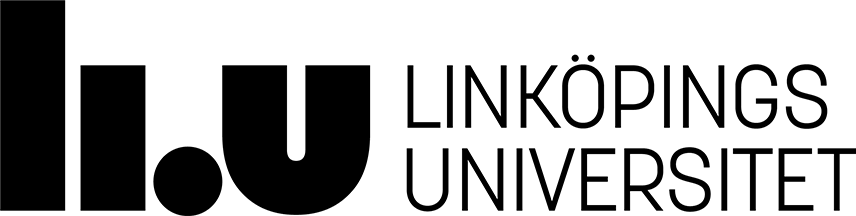 Studiehandledning(preliminär)Yngre barns lärande: Barn, barndom, lärande och institutionTermin: HT 2018Kurskod: 940A26Masterprogram med inriktning mot Pedagogiskt arbeteFörordVälkommen till kursen Barn,  barndom, lärande och institution! Kursen ingår i Masterprogrammet Pedagogiskt arbete med inriktning mot yngre barns lärande. Kursen ges under veckorna 34-03. Kursen omfattar 7,5 hp.  Det motsvarar en termins läsning på kvartsfart med en genomsnittlig studietid av 10 timmar per vecka. Innehållet i denna studiehandledning har utarbetats i samarbete mellan kursansvarig och lärare vid Linköpings universitet. Syftet är att underlätta studierna för er masterstudenter genom att tydliggöra kursens syfte, mål och upplägg. Studiehandledningen ska ses som ett levande dokument, som efterhand, med lärarnas och studenternas hjälp, ständigt kan förbättras. Här får du information om kursens upplägg och arbetsgång, tider för de campusförlagda kurstillfällena, kurslitteratur, bedömningskriterier, utvärdering samt LiU:s policy om fusk och plagiat. Lycka till med studierna!Maria Simonsson, Biträdande professorKursansvarigKontakt:Kursansvarig: Maria Simonsson, ISV,  maria.simonsson@liu.se 011-363062Programansvarig: Håkan Löfgren, IBL hakan.lofgren@liu.se 013-282051Kursadministratör: Anneli Carlbring, anneli.carlbring@liu.se 011-363027Datum för de Campusförlagda träffarna:Vi kommer att träffas vid tre tillfällen under terminen.Träff 1: Fre 31 /8 kl  sal I:204 Linköping kl 10-17Träff 2: Fre 9/11 Norrköping  kl 10-17 besked på LISAM Träff 3: Mån14/1  Norrköping kl 10-17 besked på LISAMKursens målEfter avslutad kurs skall studenten kunna:• Diskutera olika samhällsvetenskapliga och historiska teorier i relation till barn, barndom och institution
• Relatera forskning om barns aktörsskap till pedagogisk verksamhet och yngre barns lärande
• Redogöra för och diskutera barns rättigheter och skilda livsvillkor i såväl lokal som global kontext
• Problematisera sociala kategoriseringar i relation till lärande, identitet och livsvillkorExamination:Examinationer kan ske både skriftligt och muntligt, både individuellt och i grupp.Provkoder
POR1 - Portfolio, 3,5 hp - UG
SRE1 – Skriftlig examinationsuppgift, 4 hp – U-VG. 
Igentagningar under kursen: För kursen gäller att en student som missar en Campusträff måste ta igen den med en skrivuppgift utöver de kursuppgifter som tillhör träffen. Detta kan ske under kursens gång. Uppgiften, som ser likadan ut för samtliga träffar, lyder på följande sätt:  (1) Välj ut tre begrepp som lyfts fram i den kurslitteratur som behandlades på den missade träffen.(2) Behandla dessa begrepp i en utredande text genom att klargöra olika definitioner av begreppen, genom att problematisera dem på olika sätt och genom att koppla dem till barn, barndom och institution.Ingen återkoppling, utöver att kompletteringen godkännes eller underkännes, ges av läraren till studenten. Omfång: 4 A4-sidor, Times New Roman, 12 punkter, 1,5 radavstånd. Kursens innehållI kursen behandlas centrala begrepp inom forskningsområdet yngre barns lärande, såsom barn, barndom och institution. Dessa begrepp diskuteras och problematiseras med hjälp av samhällsvetenskapliga och historiska teorier. I kursen framhålls barns aktörsskap och relateras till pedagogisk verksamhet och yngre barns lärande. Ett viktigt innehåll är därför också barns rättigheter och skilda livsvillkor i såväl lokalt som globalt sammanhang. Sociala kategoriseringar som genus, klass, ålder, etnicitet och funktionsnedsättning relateras och problematiseras i förhållande till lärande, identitet och livsvillkor.ArbetsgångTema 1:  Perspektiv på barn, barndom och institutionLärandemål: Diskutera olika samhällsvetenskapliga och historiska teorier i relation till barn, barndom och institution.Arbetsuppgift:Läs följande texter inför träffen:Ariés, P. (1982/eller senare). Barndomens historia. Stockholm: Gidlund.Sandin, B. & Sundkvist, M. (2014) Barn, barndom och samhälle - svensk utbildningshistoria. Stockholm: Gleerups. Kursuppgift 1Välj och läs en skönlitterär bok som innehåller en barn- eller barndomsskildring. Den kan vara en historisk eller samtida skildring. Du skall kort ”analysera” boken utifrån följande frågor: • Vad är det för ”barn” som skildras i boken? (tänk brett här) • Hur skildras barnet/barndomen? • Vilka livsvillkor framträder i handlingen?Du kommer att kort muntligt redovisa bokens handling samt dina analyser.Portfoliouppgift 1: Utifrån litteratur och föreläsning till Tema 1 problematisera och reflektera över temat Perspektiv på barn, barndom och institution. Inlämning: 1-2 A4 sidor på Lisam 21/9 kl 17.00Gör tydliga hänvisningar till litteraturen och ange sidnummer i dina referenser. Samtliga referenser måste användas under temat.Tema 2: Barn som aktörerLärandemål: • Relatera forskning om barns aktörsskap till pedagogisk verksamhet och yngre barns lärandeArbetsuppgift:Läs de obligatoriska texterna:Dahlberg, G.; Moss, P. & Pence, A. (2014). Från kvalitet till meningsskapande : postmoderna perspektiv - exemplet förskolan. Stockholm: LiberHalldén, G. (2009). Barnperspektiv: Ett ideologiskt laddat begrepp och oprecist som analytiskt verktyg. Locus, 21(3/4), 4-20. Halldén, G. (2007) Den moderna barndomen och barns vardagsliv. Stockholm: CarlssonsJames, A., Jenks, C., & Prout, A. (1998). Theorizing childhood. Cambridge: Polity. Löfdahl, A (2014). Kamratkulturer i förskolan: en lek på andras villkor. Lund: Studentlitteratur.Ryan, P. J. (2008). How new is the “new” social study of childhood? The myth of a paradigm shift. Journal of Interdisciplinary History 38(4), 553-576. Portfoliouppgift 2: Skriv en text där du med texternas hjälp  redogör för barnperspektiv och barns perspektiv? Reflektera över hur dessa perspektiv används på olika institutioner och pedagogiska praktiker? Utgå i reflektionerna från egna erfarenheter och knyt sedan dessa till litteraturen.Omfattning ca 3 sidor, typstorlek 12. Gör tydliga hänvisningar till litteraturen och ange sidnummer i dina referenser. Inlämning på Lisam 30/11 kl 17.00Kursuppgift 2: Förberedelser för litteratur seminariet (Campusträff 2) där följande texter bearbetas:James, A., Jenks, C., & Prout, A. (1998). Theorizing childhood. Cambridge: Polity. Ryan, P. J. (2008). How new is the “new” social study of childhood? The myth of a paradigm shift. Journal of Interdisciplinary History 38(4), 553-576. Halldén, G. (2009). Barnperspektiv: Ett ideologiskt laddat begrepp och oprecist som analytiskt verktyg. Locus, 21(3/4), 4-20. .Litteraturseminarierna har som mål att du utifrån litteraturen skall bearbeta och reflektera över kursens kunskapsmål när det gäller olika teoretiska perspektiv och teoretiska begrepp på samverkan och relatera dessa till den pedagogiska praktiken. Formulera skriftligen 3 frågor och ta med till seminariet (Campusträff 2) som Du vill få diskuterat där.Tema 3: Barns rättigheterLärandemål: Redogöra för och diskutera barns rättigheter och skilda livsvillkor i såväl lokal som global kontextArbetsuppgift:Läs de obligatoriska texterna:Stern, R. The child ́s right to participation – reality or rhetoric, Diss. Uppsala Universitet, 2006. Valda delar: kap. 3: Children’s Participation: An Issue of Democracy, ss 81-128. Wall, J “Can democracy represent children? Toward a politics of difference”, Childhood 19(1), 2011, pp. 86–100.Portfoliouppgift 3:Gör en analys med utgångspunkter i barnkonventionen av en pedagogisk praktik (förskola, skola eller utbildning) i din närhet. Använd den obligatoriska litteraturen i dina analyser.I din analys, tänk på aspekter somAtt lära barn sina rättigheterAtt barn kan utöva sina rättigheterAtt skydda barns rättigheter.Omfattning ca 3 sidor, typstorlek 12. Gör tydliga hänvisningar till litteraturen och ange sidnummer i dina referenser. Inlämning på Lisam 14/12 kl 17.00Tema 4: Sociala kategoriseringarLärandemål: Problematisera sociala kategoriseringar i relation till lärande, identitet och livsvillkorArbetsuppgift:Läs de obligatoriska texterna:Bartholdsson, Å. (2008). Den vänliga maktutövningens regim: om normalitet och makt i skolan. Stockholm: LiberEidevall, C. (2009). Det finns inga tjejbestämmare: Att förstå kön som position i förskolans vardagsrutiner och lek. Jönköping: Högskolan i Jönköping. DoktorsavhandlingPortfoliouppgift 4:Fundera över : Hur kategoriserar vi barn i relation till lärande, identitet och livsvillkor på institutionen förskola/förskoleklass/skola? Skriv en text där du problematiserar detta  frågeområde! Använd den obligatoriska litteraturen i din text!Omfattning ca 2 sidor, typstorlek 12. Gör tydliga hänvisningar till litteraturen och ange sidnummer i dina referenser. Inlämning på Lisam 21/12 kl 17.00Examinationer:1)Portfolio, 3,5 hp – UG  Provkod: POR1Denna uppgift avser att examinera kursens mål:• Diskutera olika samhällsvetenskapliga och historiska teorier i relation till barn, barndom och institution
• Relatera forskning om barns aktörsskap till pedagogisk verksamhet och yngre barns lärande
• Redogöra för och diskutera barns rättigheter och skilda livsvillkor i såväl lokal som global kontext
• Problematisera sociala kategoriseringar i relation till lärande, identitet och livsvillkorBedömning och återlämning: Arbetet bedöms med något av betygen Underkänd eller Godkänd. Här nedan följer bedömning för arbetet  Godkänd:-inlämning av alla 4 portfoliouppgifter. - en bearbetning/analys och tolkning av frågorna uppvisas- självständiga resonemang görs- kopplingar till den obligatorisk litteraturen görsUnderkänd   Att inte uppfylla kriterierna för G innebär att man blir underkänd. OBS! Olika typer av fusk, tex. plagiat, leder också till betyget Underkänd.2)Skriftlig examinationsuppgift, 4 hp – UVG,  Provkod: SRE1Denna uppgift avser att examinera kursens mål:• Diskutera olika samhällsvetenskapliga och historiska teorier i relation till barn, barndom och institution
• Relatera forskning om barns aktörsskap till pedagogisk verksamhet och yngre barns lärande
• Redogöra för och diskutera barns rättigheter och skilda livsvillkor i såväl lokal som global kontext
• Problematisera sociala kategoriseringar i relation till lärande, identitet och livsvillkorDEL1: Skriftliga uppgiften Du skall skriva en problematiserande text kring: Hur kan vi förstå det kompetenta barnet?För att bearbeta frågeställningen skall Du använda alla fyra teman från kurser som perspektiv, använda all obligatorisk litteratur och en självvald artikel eller avhandling som berör frågan.ANVISNINGAR . Arbetet skall omfatta minst 4- max6  A4-sidor ordbehandlad text, med 2,5 cm marginal, i teckenstorleken 12 punkter och med radavståndet 1,5.  Du skall ange namn och  sidnummer på varje sida. Inlämning: Texten skall lämnas in senast måndagen den 7/1 kl. 17.00 på Lisam. Observera att du inte skall skicka texten via e-post.  Bedömning och återlämning: Arbetet bedöms med något av betygen Underkänd, Godkänd eller Väl Godkänd. Här nedan följer bedömning för arbetet  Godkänd   För att den studerande skall erhålla betyget godkänd på den skriftliga uppgiften ska den studerande -Diskutera olika samhällsvetenskapliga och historiska teorier i relation till barn, barndom och institution
-Relatera forskning om barns aktörskap till pedagogisk verksamhet och yngre barns lärande
-Redogöra för och diskutera barns rättigheter och skilda livsvillkor i såväl lokal som global kontext
-Problematisera sociala kategoriseringar i relation till lärande, identitet och livsvillkorVäl godkänd   För att den studerande ska erhålla betyget väl godkänd på den skriftliga uppgiften måste samma krav som för godkänd uppfyllas. Därutöver krävs att studenten uppvisar en fördjupad bearbetning/analys och tolkning av frågorna som (1) problematiserar de ämnen som behandlas, (2) innehåller självständiga resonemang.  Underkänd   Att inte uppfylla kriterierna för G innebär att man blir underkänd. OBS! Olika typer av fusk, tex. plagiat, leder också till betyget Underkänd.  DEL 2. Seminarium med opponering (14/1)FörberedelserAlla förbereder sig inför seminariet genom att läsa de övriga gruppsmedlemmarnas texter. Alla bör ha med sig minst en fråga till varje text och respondent. Gruppen själv fördelar opponentskapet.Varje text har även en särskild läsare, en opponent, som har ansvar att kritiskt granska arbetet. Opponenten skall ge en sammanfattning av arbetet och därefter ge konstruktiva synpunkter enligt följande:1) innehållsmässiga aspekter2) textens utförande (formalia)Du måste lämna in din text för att kunna delta i seminariet och opponeringen.SeminariumSeminariet genomförs gruppsvis tillsammans med examinerande lärare. Seminariet inleds med att respondenten får ordet och chansen att eventuellt ge förtydligar om något kan uppfattas som oklart, om något är felaktigt m.m. Därefter tar opponenten vid och diskuterar arbetet. Varje seminariedeltagare förbereder en fråga till varje respondent. Kriterier för godkännande:Att ha varit opponent (kritisk bearbetning)Att ha varit respondent (lämnat in och presenterat sitt arbete)Aktivt deltagande på seminariet samt en fråga till varje respondentRespons: Läsande/examinerande lärare ger en kort skriftlig kommentar utifrån ovanstående kriterier på LisamExaminationsordningDe studerande som efter det första examinationstillfället ännu inte är godkända erbjuds ytterligare tre omtentamenstillfällen (se tabell nedan). Till varje omtentamenstillfälle måste en ny anmälan göras till den kursansvarige. Policy rörande fusk och plagiatDen definition av fusk och plagiat som Linköpings universitets disciplinnämnd utgår ifrån finns i Högskoleförordningen (10 kap. 1 §):Disciplinära åtgärder får vidtas mot studenter som1. med otillåtna hjälpmedel eller på annat sätt försöker vilseleda vid prov eller när studieprestation annars skall bedömas . . .Enligt Hult och Hult är alltså fusk och plagiat en medveten handling, men det finns däremot inga objektiva kriterier för vad som räknas som sådant. Det beror helt enkelt på i vilket sammanhang denna handling företagits, och vilka instruktioner läraren gett.När vi på lärarutbildningen ska bedöma vad som är plagiat utgår vi från vad universitetets disciplinnämnd bedömt vara plagiat i några tidigare fall, och det visar sig att detta stämmer väl överens med vad lärare och studenter vid universitetet anser vara plagiat/fusk. Givet ovanstående definition av fusk och plagiat kan säkert många ”snedsteg” vara gränsfall, men i följande stycke räknar vi upp de handlingar som vi anser bryter mot vetenskaplig kod såväl som universitetets regelverk.Ett plagiat är något som studenten 1. inte har skrivit själv, utan som har tagits från någon annan författare – antingen genom att skriva av eller att kopiera från en källa, t.ex. en bok, artikel eller hemsida – och som 2. saknar en ordentlig källhänvisning som visar var det avskrivna/kopierade har sitt ursprung. Det står naturligtvis studenten fritt att referera och citera källor – det ska man göra i en vetenskaplig uppsats – men det måste klart framgå vilka dessa källor är. Studenten måste ge originalkällorna erkännande för den information som de står för. Nu ska detta inte överdrivas genom att ha en not eller parentes efter varje ord eller mening, utan man kan samla ihop flera källhänvisningar i samma not/parentes efter ett kortare avsnitt. Dock ska man alltid ha en källhänvisning med sidor direkt efter ett citat. Långa stycken av en uppsats utan källhänvisningar leder till misstanke om plagiat, t.ex. att uppsatsen skulle vara tagen från någon databas på Internet. Bland de uppsatser som blivit fällda för plagiat i disciplinnämnden kan man notera att där nästan helt saknas källhänvisningar, och de få som finns är ofta vilseledande, d.v.s. de leder till fel källor. Som verktyg för att komma tillrätta med plagiat använder vi oss i vissa kurser av databasen URKUND, till vilken studenten ska skicka sin examinations- och/eller fördjupningsuppgift. Denna nättjänst kan dock inte svara på om en text är plagierad eller ej, men visar på delar av texten som bör kontrolleras för att kunna avgöra om det rör sig om plagiat. Kunskapssyn, lärande och didaktikTill sist kan det vara på sin plats att koppla frågan om fusk och plagiat till kunskapssyn och lärande. Plagiat är ett uttryck för att studenten fokuserar på att klara kurser och få betyg på ett felaktigt sätt. För den student som i första hand vill lära sig blir examinationstillfället ett lärtillfälle. För alla studenter – och kanske speciellt blivande lärare – bör bildning gå före utbildning, och sett från den synvinkeln är själva skrivprocessen något av det mest lärorika man kan ägna sig åt.Ökningen av uppsatsplagiat i skolan ställer också nya krav på dem som läser på Lärarprogrammet. Mycket talar för att dagens och framtidens lärare behöver vara kompetenta användare av informations och kommunikationsteknik och dessutom goda vetenskapliga skribenter och stilister, bl.a. för att kunna känna igen och stävja olika former av plagiat. Men lärare behöver även omfatta och förmedla en kunskapssyn där skrivande som process och lärtillfälle betonas. KursutvärderingUtvärdering av kursen sker efter det att kursen har avslutats. De tuderande får vid detta tillfälle möjlighet att ge synpunkter på kursens olika delar och hur dessa kan förbättras. Utvärderingen rör kursens organisation, studiehandledning, arbetsformer, föreläsningar, litteratur samt kursuppgifter. Synpunkterna kan röra vad som inte fungerat, men också konstruktiva idéer kring vad som kan förbättras. Examination nr. 2(omtentamenstillfälle):v. 13 201925/3 KL 12.00PortfolioSkriftliga uppgiftenExamination nr 3 (omtentamenstillfälle): v. 33 201914/8 kl 12.00PortfolioSkriftliga uppgiftenExamination nr 4 (omtentamenstillfälle): Januari 2020Hänvisning till ny studiehandledning och ev. ny litteraturPortfolioSkriftliga uppgiften